REPUBLIKA SLOVENIJA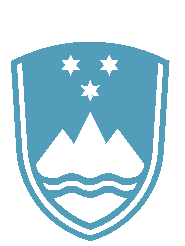 MINISTRSTVO ZA KMETIJSTVO IN OKOJEUPRAVA ZA VARNO HRANO, VETERINARSTVO IN VARSTVO RASTLINDunajska cesta 22, SI-1000 Ljubljana, Slovenija	T: 01 300 13 44 , F: 01 300 13 56 E: uvhvvr.mkgp@gov.si www.uvhvvr.gov.siŠtevilka:	U0070-10/2020 Datum:	28.4.2020Zadeva: Poročilo o ugotovitvah posebnega nadzora nad dostavljavci pripravljene hraneNamen posebnega nadzoraV času od 1. do 15. aprila 2020 so inšpektorji za hrano Inšpekcije UVHVVR izvedli poseben nadzor, usmerjen v izpolnjevanje zahtev za zagotavljanje varnega prevoza pripravljenih jedi. V skladu s odlokom vlade o začasni prepovedi prodaje blaga in storitev je bilo v tem času zaradi epidemije koronavirusa prepovedano obratovanje vseh gostinskih obratov, razen tistih, ki so izvajali dostavo na dom.Tako so inšpektorji v okviru nadzora preverjali:izvajalce dejavnosti – gostince, ki so izvajali dostavo pripravljenih jedi na dom tertiste ponudnike, ki so izvajali zgolj razvoz hrane (npr.e-hrana).Vsebina nadzoraV nadzoru so inšpektorji preverjali predpisane kriterije zlasti na naslednjih področjih:Termične obdelave živil, kjer je to smiselno glede na vrsto živila;Izpolnjevanje higienskih pogojev in ravnanja z živili pri razvozu, zlasti:higiena vozil,higiena opreme,temperatura med prevozom,čas transporta;Primerna dokumentacija o notranjem nadzoru nad prevozom.UgotovitveV predvidenem času nadzora so inšpektorji Inšpekcije UVHVVR po celotni Sloveniji izvedli 70 pregledov. Ugotovljeno je bilo, da je večina gostinskih obratov v skladu z odlokom zaprta. Obratovali so tisti obrati, ki so že pred pričetkom epidemije izvajali tudi dostavo na dom, nekaj obratov pa se je odločilo za razširitev svoje ponudbe tudi z dostavo jedi na dom. Dostavo so izvajali z lastnimi prevoznimi sredstvi.Ugotovljeno je bilo tudi, da nekateri gostinski obrati v Ljubljani dostavljajo hrano izključno preko zunanjih podizvajalcev dostave hrane, ki pa so prav tako bili vključeni v posebni nadzor.Povzetek ugotovitev:v dvajsetih primerih nosilci dejavnosti v dokumentaciji notranjega nadzora niso imeli opredeljenih postopkov za prevoz – v večini primerov je manjkal opis postopkov za zagotavljanje higienskih pogojev in ravnanja z živili pri razvozu, manjkali so tudi evidenčni listi za čiščenje, beleženje temperature;v enem primeru je bilo ugotovljeno, da izvajalec dejavnosti ni preverjal ustreznosti termične obdelave jedi;v petih primerih je bilo ugotovljeno, da minimalne higienske zahteve za prevozna sredstva niso bile zagotovljene;v petih primerih ni bila zagotovljena ustrezna temperatura med samim prevozom oz. evidence niso bile ustrezno vodene.Tabela prikazuje ugotovitve nadzora glede na območne urade UVHVVR:ZIN- Zakon o inšpekcijskem nadzoru ZP- zakon o prekrškihZIRS- Zdravstveni inšpektorat RSUkrepanjeUpravni ukrepiNa podlagi ugotovljenih nepravilnosti so inšpektorji izrekli 22 opozoril po Zakonu o inšpekcijskem nadzoru (33.člen), v 3 primerih so bile izdane ureditvene odločbe z namenom odprave nepravilnosti.Ne glede na to, da so bili predmet pregleda predvsem postopki in pogoji vezani na varno dostavo jedi naročnikom, pa so inšpektorji pri delu opazili tudi druge nepravilnosti:obrat ni bil ustrezno registriran pri UVHVVR (5obratov),dokumentacija notranjega nadzora ni bila na lokaciji nadzora,ugotovljena je bila pomanjkljiva higiena opreme in prostorov v obratu,izvajalec dejavnosti ni imel podpisanih izjav glede obveščanja o bolezenskih znakih zaposlenih,izdaja jedi potrošnikov izpred samega gostinskega lokala.Z namenom odprave navedenih nepravilnosti so inšpektorji izdelki 5 opozoril po Zakonu o inšpekcijskem nadzoru (33.člen), v 1 primeru je bila izdana ureditvena odločba z namenom odprave nepravilnosti, v treh primerih pa za ugotovitve odstopili v reševanje Zdravstvenemu inšpektoratu RS.Prekrškovni ukrepiNa podlagi vseh ugotovljenih nepravilnosti so inšpektorji izrekli 17 opozoril po zakonu o prekrških, izdan je bil 1 plačilni nalog, 1 odločba o prekršku, v enem primeru pa postopek še ni zaključen.ZaključekPoseben nadzor je pokazal, da je po uveljavitvi odloka vlade o začasni prepovedi prodaje blaga in storitev nekaj gostincev obstoječo dejavnost razširilo še na dostavo na dom. Pri 28,5%  pregledanih je bilo ugotovljeno, da temu ustrezno niso posodobili dokumentacije notranjega nadzora, pri 7% pregledanih obratov je bila pomanjkljiva higiena vozila oz. opreme kot tudi  vodenje ustrezne temperature med prevozom. Prav tako je bila pri 7% obratov nepopolna registracija obrata. Rezultati nadzora kažejo, da je bila odločitev o posebnem nadzoru upravičena.Pripravila:mag.Nadja Škrk	Andreja Bizjak, dr.vet.med.inšpektorica za hrano	direktorica inšpekcijeDigitalno podpisal Andreja Bizjak Datum: 2020.04.29 17:05:21+02'00'2 /2Območni uradŠt.  pregledo vTermična obdelava živil (če smiselno)Higiena vozilTempera turaČas transportaDokumenta cija o notr. nadzoru nad prevozomUpravni ukrep vezan na poseben nadzorUpravni ukrep vezan na ostale ugotovitvePrekrškovni ukrepCelje9000001opoz.ZIN1xopoz.ZIN, 1xZIRS0Koper5010055xopoz.ZIN00Kranj6001034opoz.ZIN1xopoz.ZIN6xopoz.ZPLjubljana10000021xopozZIN, 1xodl1xopoz.ZIN3xopoz.ZP, 1xodlMaribor110000001x opoz ZIN0Murska sobota7124012xopoz, 1xodl2xZIRS3xopoz.ZP, 1PNNova Gorica5000022xopoz ZIN01xopoz.ZPNovo mesto5000033xopozZIN1xur.odl1xše ni odločenoPostojna7000022xopoz ZIN00Ptuj5020022xopoz ZIN,1xur.odloč1xopoz ZIN4xopoz.ZPSKUPAJ (št./%)701 (1,4%)5 (7%)5 (7%)020 (28,5%)22xopoz.ZIN, 3xur.odl5xopoz.ZIN, 3xZIRS, 1Xur.odločba17xopoz.ZP, 1xPN, 1xodl., 1x še v postopku